TASMANIAN INDUSTRIAL COMMISSIONIndustrial Relations Act  1984s55(2)  application  for approval of an industrial  agreement Minister administering the State Service  Act 2000 andThe Australian Workers' Union, Tasmanian Branch(T14463  of 2016)AWU PUBLIC  SECTOR UNION WAGES AGREEMENT 2016PRESIDENT D J BARCLAY                                                          HOBART, 23 DECEMBER 2016Industrial   agreement   - application   approved   - operative  from    date    of registration - forwarded to Registrar for registrationDECISION[1]  On  20  December   2016,  the  Minister  administering  the  State   Service  Act  2000 (MASSA) lodged  with  the  Registrar, pursuant  to Section  55(2)  of the Industrial  Relations Act   1984   (the   Act),   the   AWU  Public  Sector   Union   Wages  Agreement  2016   (the Agreement).[2]  At the hearing  in Hobart  on 22 December  2016, Ms J  Fitton  appeared  on behalf  of the   MASSA, and  Mr  K  Midson  appeared   on  behalf   The  Australian  Workers'   Union, Tasmania Branch (AWU).[3]  Ms  Fitton   noted   that   the   Agreement   related   to   employees  employed   by  the Department of Primary Industries Parks Water and Environment. She submitted that  the Agreement   was  substantially the  same  as  the  previous  agreement  however   with  the addition  of lactation  breaks/facilities and lease novation  clauses.[4]  Mr Midson  noted  that  the  2013  agreement   would  not  be  retired thus  preserving employees' entitlements.    He  noted  100%   approval  by  those  to  be  covered  by  the Agreement.[5]  Both  parties  submitted that  it was in  the  public  interest   that   the  agreement   be approved and that employees  would not be disadvantaged  through the approval of the agreement.[6]  I am   satisfied    that    the   agreement    is   consistent    with 	the 	public   interest requirements of the  Act, does not  disadvantage  the employees  concerned, and the term of the agreement  does not exceed 5 years.2[7]      Pursuant to  sSS( 4)  the  agreement is  approved with   an  operative date  from  the date  of  registration and  shall  remain in  force  until   30  June  2018.  The  file  will  now  be referred  to   the   Registrar  for   registration  of  the   Agreement  in   accordance  with   the requirements of s56(1) of the  Act.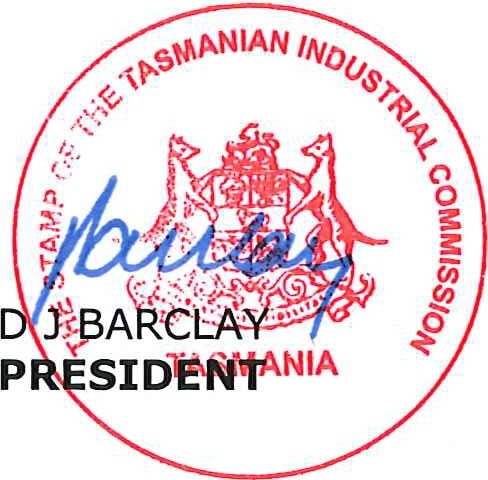 Appearances:Ms J Fitton  for MASSAMr K Midson for AWUDate  and place of hearing:201622 DecemberHobart